Nombre: ___________________________________________   Puntaje total: __________ Nota: ____________________ Curso: Iº Medio A, b y C               Fecha plazo de entrega:  GUÍA DE APRENDIZAJE UNIDAD 1: “LA CONSTRUCCIÓN DE LOS ESTADOS NACIÓN EN EUROPA, AMÉRICA Y CHILE Y LOS DESAFÍOS DE SU CONSOLIDACIÓN EN EL TERRITORIO NACIONAL”                Capacidades: razonamiento lógico - ubicación temporal - expresión escrita.Destrezas: identificar – caracterizar – secuenciar – redactar.Contenido: las nuevas ideas republicanas y liberales -  transformaciones políticas y económicas de América y Europa. Cultura burguesa, su ideal de vida, valores y protagonismo en las transformaciones sociales, políticas y económicas durante el siglo XIX (modelo familiar, roles de género, trabajo).Objetivo General: Se espera que las estudiantes sean capaces de aplicar autónomamente en las distintas actividades propuestas, los contenidos que aquí se presentan, complementando con el texto del estudiante entregado al inicio del año académico y algunas cápsulas disponibles en el sitio web del Ministerio de Educación. Al resolver y desarrollar cada una de las actividades, también se espera que las estudiantes desplieguen las destrezas explicitadas en el cuadro anterior.Instrucciones: La guía deberá ser entregada al regreso de la suspensión de clases, es decir, en la semana del 30 de marzo al 03 de abril y en el horario de la primera clase que corresponda a la asignatura en esa semana. En caso de extenderse la suspensión debido a la contingencia de salud, se indicará otro plazo de entrega u otro medio para facilitar el material resuelto al docente. Recuerde habilitar un espacio de estudio cómodo y sin distracciones, planifique su tiempo para trabajar sin interrupciones. En las instrucciones específicas de cada actividad encontrará un recuadro donde se indica el tiempo estimado para su realización. Las respuestas deben ser escritas con LÁPIZ PASTA AZUL.En caso de no contar con los medios para imprimir esta guía, puede escribir en una hoja limpia, solo las respuestas solicitadas (no olvidar agregar su nombre y curso respectivo)Evaluación:La presente guía de aprendizaje será considerada como evaluación sumativa, constituyendo la primera calificación  de la asignatura.En las preguntas de desarrollo y análisis de textos y/o imágenes, se considerará para la evaluación: Redacción (4 pts), argumento (4pts), contextualización histórica (4 pts) ortografía (2 pts), claridad de las ideas expresadas (2 pt): 14 puntos en total por cada respuesta de este tipo. “Sub-unidad 1: El desarrollo del pensamiento liberal y de la cultura burguesa”1. Las nuevas ideas republicanas y liberales Muchos de los países americanos y europeos que hoy conoces, incluido Chile, se conformaron por medio de un proceso de tensiones y transformaciones políticas, económicas y sociales que se desarrolló durante el siglo XIX. Con la burguesía como protagonista, estos cambios estuvieron directamente asociados con la difusión de ideas liberales, como la igualdad de todas las personas o la importancia de la participación ciudadana, y posteriormente, profundizados por el sentimiento de pertenencia a una comunidad nacional. Mediante esta actividad, aprenderemos a caracterizar y diferenciar estas nuevas ideas.Realice la lectura de las páginas 73, 74 y 76 de su texto del estudiante, destaque conceptos, palabras y/o ideas que no comprenda del todo con un color, con otro color resalte las ideas centrales. Puedes complementar con el video “Liberalismo en Económico en América” de la plataforma del Mineduc (https://curriculumnacional.mineduc.cl/estudiante/621/w3-article-79912.html) En base a ello, rellene el siguiente cuadro de definiciones (3 pts c/u):Cuadro de definicionesUtilizando algunos de los conceptos definidos, sumado a otros indicados en el listado, complete el mapa conceptual (2 pts c/u):2. Análisis de fuentes: el liberalismo político y económico.Al leer estas fuentes identificará los principales planteamientos del liberalismo político que   se   originan   desde   los   pensadores ilustrados. Identifique con destacador conceptos utilizados en el mapa conceptual para responder a las preguntas que se presentan a continuación de cada fragmento.a. John Locke. Segundo tratado sobre el gobierno (1690)1. Para comprender bien en qué consiste el poder político y para remontarnos a su verdadera fuente, será forzoso que consideremos cuál es el estado en que se encuentran naturalmente los hombres, a saber: un estado de completa libertad para ordenar sus actos y para disponer de sus propiedades y de sus personas como mejor les parezca, dentro de los límites de la ley natural sin necesidad de pedir permiso y sin depender de la voluntad de otra persona.2.Es  también  un  estado  de  igualdad,  dentro  del  cual  todo  poder  y  toda  jurisdicción  son  recíprocos, en el que nadie tiene más que otro, puesto que no hay cosa más evidente que el que seres de la misma especie y de idéntico rango, nacidos para participar sin distinción de todas las ventajas de la Naturaleza y para servirse de las mismas facultades, sean también iguales  entre  ellos,  sin  subordinación  ni  sometimiento,  a  menos  que  el  Señor  y  Dueño  de  todos  ellos  haya  colocado,  por  medio  de  una  clara  manifestación  de  su  voluntad,  a  uno  de  ellos  por  encima  de  los  demás,  y  que  le  haya  conferido,  mediante  un  nombramiento  evidente y claro, el derecho indiscutible al poder y a la soberanía.¿Qué derechos establece el autor como esenciales? Escríbalos.____________________________________________________________________________________________________________________________________________________________________________________________________________________________________________________________________________________________________________________________________________________________________________________________________________________________________________________________________________De acuerdo con Locke ¿qué importancia tienen el reconocimiento de estos derechos por parte de un Estado o nación?____________________________________________________________________________________________________________________________________________________________________________________________________________________________________________________________________________________________________________________________________________________________________________________________________________________________________________________________________________b. Rousseau: El contrato social, 1762. Santiago: Editorial Ercilla, 1988La organización política, el Estado se origina a partir de un contrato social en que las personas, que por naturaleza son libres e iguales, confían su soberanía a los gobernantes cuya misión es hacer cumplir la voluntad general expresada por la mayoría. La comunidad tiene el derecho de cambiar a sus gobernantes si estos no cumplen con su compromiso”. Renunciar a la libertad es renunciar a ser hombre, a los derechos y deberes de la humanidad. La verdadera igualdad no reside en el  hecho  de  que  la  riqueza  sea  absolutamente  la  misma  para  todos,  sino  que  ningún  ciudadano  sea  tan  rico  como  para  poder  comprar  a  otro  y  que  no  sea tan pobre como para verse forzado a venderse. Esta igualdad, se dice, no puede existir en la práctica. Pero si el abuso es inevitable, ¿quiere eso decir que debemos renunciar forzosamente a regularlo? Como, precisamente la fuerza de las cosas tiende siempre a destruir la igualdad, hay que hacer que la fuerza de la legislación tienda siempre a mantenerla.¿Qué valor le da Rousseau a la voluntad general en la conformación de los gobiernos?____________________________________________________________________________________________________________________________________________________________________________________________________________________________________________________________________________________________________________________________________________________________________________________________________________________________________________________________________________¿Qué importancia le otorga a la libertad e igualdad en los gobiernos?____________________________________________________________________________________________________________________________________________________________________________________________________________________________________________________________________________________________________________________________________________________________________________________________________________________________________________________________________________c. Denis Diderot: La Enciclopedia (1751) Madrid: Editorial Tecnos D. L., 1986.Ningún hombre ha recibido de la naturaleza el derecho a mandar a los demás. La libertad es un regalo del cielo, cada individuo de la especie tiene derecho a gozar de  ella  tan  pronto  como  disfruta de la razón. Si alguna autoridad ha establecido la naturaleza es la del poder paterno, pero el poder paterno tiene límites y en el estado natural terminaría en cuanto los hijos estuvieran en condiciones de gobernarse. Cualquier otra autoridad tiene un origen distinto de la naturaleza. (...) siempre viene de dos fuentes: la fuerza y la violencia de quien se ha apoderado de ella, o el consentimiento de quienes a ella se han sometido (...). El poder que se adquiere por la violencia no es más que una usurpación, y no dura más que el tiempo en que la fuerza del que manda se impone.¿Cómo plantea el concepto de la libertad Diderot?____________________________________________________________________________________________________________________________________________________________________________________________________________________________________________________________________________________________________________________________________________________________________________________________________________________________________________________________________________¿Qué importancia tiene para Diderot la voluntad de las personas en el gobierno?____________________________________________________________________________________________________________________________________________________________________________________________________________________________________________________________________________________________________________________________________________________________________________________________________________________________________________________________________________d. Charles Louis de Secondat, Barón de Montesquieu, El espíritu de las leyes. Obtenido en http://www.claseshistoria.com/antiguoregimen/%2Bmontesquieu.htm“Si los poderes ejecutivo y legislativo se encuentran en manos de la misma persona o del mismo cuerpo de magistrados [funcionarios del gobierno] no habrá libertad, ya que pueden surgir aprehensiones [temores] de que el mismo monarca o senado sancionen leyes tiránicas para ejecutarlas de manera tiránica”.¿Qué planteamiento nos realiza Montesquieu para el buen funcionamiento del poder político?________________________________________________________________________________________________________________________________________________________________________________________________________________________________________________________________________________________________________________________________________________________________________________¿De qué manera el planteamiento de Montesquieu favorece el respeto de los derechos del hombre?________________________________________________________________________________________________________________________________________________________________________________________________________________________________________________________________________________________________________________________________________________________________________________El liberalismo económicoEl deseo de acrecentar la libertad económica surgió en Europa a fines del siglo XVIII como una reacción a la intervención de los gobiernos en materias económicas. Este pensamiento fue llamado librecambismo y tuvo entre sus principales ideólogos al economista escocés Adam Smith (1723-1790). Entre los preceptos fundamentales del liberalismo económico del siglo XIX estaban: Búsqueda del máximo beneficio personal; Rol limitado del Estado (Laissez faire o “dejen hacer, dejen pasar”); Acumulación de capitales y competencia; Defensa de la propiedad privada; Libre mercado.El siglo XIX fue un período de activa integración de los mercados mundiales. Los países se preocuparon de exportar e importar productos considerando las ganancias, en el marco de una economía cada vez más libre y abierta. Los países industrializados de Europa, junto con Estados Unidos y Japón, dominaron los mercados, por lo que se crearon grandes diferencias entre estos y las economías menos industrializadas que se dedicaban a la exportación de materias primas.e. Adam Smith (1776). Investigación sobre la naturaleza y causas de la riqueza de las naciones. Recuperado de: https://www.marxists.org/espanol/smith_adam/1776/riqueza/smith-tomo1. PDF en abril de 2016.Cada individuo en particular pone todo su cuidado en buscar el medio más oportuno de emplear con mayor ventaja el capital de que puede disponer. Lo que desde luego se propone es su propio interés, no el de la sociedad en común; pero esos mismos esfuerzos hacia su propia ventaja le inclinan a preferir, sin premeditación suya, el empleo más útil a la sociedad como tal (...). Ninguno por lo general se propone primariamente promover el interés público, y acaso ni aún conoce cómo lo fomenta cuando no lo piensa fomentar. Cuando prefiere la industria doméstica a la extranjera solo medita su propia seguridad; y cuando dirige la primera de modo que su producto sea del mayor valor que pueda, solo piensa en su ganancia propia; pero en este y en otros muchos casos es conducido como por una mano invisible a promover un fin que nunca tuvo parte en su intención.¿Qué ideas o principios liberales puedes reconocer en el pensamiento de Adam Smith?________________________________________________________________________________________________________________________________________________________________________________________________________________________________________________________________________________________________________________________________________________________________________________¿Qué importancia le asigna Adam Smith al individuo?________________________________________________________________________________________________________________________________________________________________________________________________________________________________________________________________________________________________________________________________________________________________________________3. Las transformaciones liberales Las expresiones del liberalismo se expandieron por todo el mundo durante el siglo XIX, lo que impulsó múltiples transformaciones y cambios en distintos aspectos de la sociedad durante este período. Oleadas revolucionarias en EuropaComo estudiaste el año pasado, la Revolución francesa culminó con el intento de Napoleón por conformar un gran imperio en Europa. Luego de invadir España, Rusia y otros territorios del continente, fue derrotado y los monarcas que lograron vencerlo recuperaron sus dominios e intentaron restablecer el Antiguo Régimen. Para hacerlo, se reunieron en el Congreso de Viena (1814-1815) y se repartieron los territorios que habían sido anexados por Napoleón. Sin embargo, la vuelta al Antiguo Régimen como si nada hubiera cambiado ya no era posible en muchos países. Los habitantes de estos territorios, luego desconocer las ideas liberales, ya no se consideraban súbditos, sino ciudadanos de pleno derecho. Exigían ahora el derecho a participar en el gobierno y no admitían la vuelta al Antiguo Régimen. Así, la pugna entre el viejo y el nuevo orden político y social provocó tres oleadas revolucionarias:El ciclo de 1820. Empezó en España con el alzamiento militar en contra del gobierno de Fernando VII y desde ahí se expandió a los reinos de Italia y Portugal. Los movimientos fueron reprimidos por la Santa Alianza, acuerdo entre las principales potencias para defender el sistema monárquico. Además, destacó el caso de Grecia, que logró su independencia diez años después.Las revoluciones de 1830. Esta oleada comenzó en Francia y se extendió a Bélgica y Polonia, entre otros territorios. Según algunos autores, esta fue una revolución liberal, pero con un incipiente componente nacionalista.El estallido de 1848. Las revoluciones que estallaron ese año son consideradas el cierre del ciclo revolucionario liberal y el primer momento en que se hacen presentes los intereses de obreros y trabajadores. Impulsaron cambios como el sufragio universal masculino en Francia, la abolición de la servidumbre en Austria y el fortalecimiento del nacionalismo en los territorios italianos y alemanes.Influencia del liberalismo en América A pesar de los intentos de las metrópolis europeas por impedir la llegada de las ideas liberales a sus territorios ultramarinos, los principios republicanos tuvieron importantes repercusiones en el continente americano. Por ejemplo, el liberalismo en América se vio reflejado en aspectos como los siguientes: El deseo por autogobernarse. Una de las influencias más evidentes de las ideas liberales y republicanas en América se encuentra en los procesos de independencia que vivieron las colonias americanas a fines del siglo XVIII y principios del XIX. Los intentos de las metrópolis por acrecentar su control en América a fines del siglo XVIII llevaron a que los americanos vieran disminuidas sus posibilidades de participación política y de libre comercio. Esto provocó un malestar y descontento que, según diversos historiadores, fueron unos de los causantes del estallido de las guerras independentistas. Por otra parte, las diferencias políticas, sociales, económicas y culturales que existían entre españoles y americanos durante el período colonial dieron origen a un sentimiento americanista. Si bien este se desarrolló de forma lenta y muchas veces reprimido, fue uno de los factores que impulsaron la victoria en casi todos los países del continente durante los procesos de independencia. La lucha por los derechos individuales. Al igual que en Europa, muchos americanos se basaron en los principios liberales que se habían expandido gracias a la Revolución francesa para demandar en sus propios territorios la igualdad y libertad de todas las personas, la tolerancia religiosa y otros derechos. Sin embargo, este reconocimiento solo benefició a algunas personas en América, especialmente a hombres blancos, como los criollos. Así, las mujeres y grupos como los indígenas y los mestizos, entre otros, continuaron siendo excluidos en la sociedad americana. Políticas liberales y republicanas. A lo largo del siglo XIX, en varios países de América se impulsaron políticas de corte liberal, como la redacción de constituciones que resguardaran los derechos de las personas, la promulgación de la libertad de enseñanza, la implantación de políticas de libre comercio, la disminución de la influencia de la Iglesia católica en los asuntos de Estado, entre otras. Más adelante estudiarás en profundidad las políticas liberales que se instauraron en Chile en la segunda mitad del siglo XIX.Luego de la lectura, analice y compare las siguientes fuentes iconográficas, atendiendo a la pregunta que se indica a continuación:¿Cómo se reflejan en las fuentes presentadas las ideas liberales presentes en América?(Deseo por autogobernarse; lucha por los derechos individuales; políticas liberales y republicanas)________________________________________________________________________________________________________________________________________________________________________________________________________________________________________________________________________________________________________________________________________________________________________________________________________________________________________________________________________________________________________________________________________________________________________________________________________________________________________________________________________________________________________________________________________________________________________________________________________________________________________________________________________________________________________________________________________________________Tiempo estimado: 60 minutosConceptoDefiniciónLiberalismoRepúblicaConstituciónPrincipios republicanosParlamentarismoConstitucionalismoDerechos IndividualesAbolicionismoLiberalismo – República – Constitución- Principios Republicanos – Constitucionalismo – Derechos Individuales – Abolicionista – Revolución Francesa – Monarquía Constitucional – Organización Política –Estructura del Estado – Soberanía Popular – Igualdad ante la Ley – Libertad IndividualTiempo estimado: 60 minutosCRITERIODESCRIPCIÓNPUNTAJERedacciónEs coherente y cohesionada, no deja lugar a lagunas ni incurre en repeticiones./4ArgumentoExpresa justificadamente su análisis, desplegando capacidades y destrezas esperadas./4Contextualización históricaVincula sus respuestas al momento histórico estudiado, considerando los contenidos explicitados en la guía de aprendizaje./4OrtografíaNo se presentan faltas de ortografía reiteradas./2Claridad de las ideas expresadasEl texto en sí mismo es suficiente para comprender las ideas, sin requerir explicaciones adicionales./2TOTALTOTAL/14Tiempo estimado: 25 minutosAlgunos estudios han determinado que el gorro frigio, símbolo del liberalismo durante el siglo XIX, tuvo su origen en la región de Frigia, Asia Menor, en la actual Turquía. Desde este lugar pasó al Imperio romano, donde se convirtió en el distintivo de los esclavos que habían sido liberados. Su influencia llegó hasta el continente americano, donde formó parte de muchos de los escudos y emblemas de las nuevas naciones.La Estatua de la Libertad fue un regalo de la naciónfrancesa a la norteamericana, en conmemoración de sus 100 años de independencia. Esta pintura muestra el momento de su inauguración:Moran, E. (1886). Inauguración de la Estatua de la Libertad iluminando al mundo. Nueva York, EE.UU.: Museum of the City of New York.CRITERIODESCRIPCIÓNPUNTAJERedacciónEs coherente y cohesionada, no deja lugar a lagunas ni incurre en repeticiones./4ArgumentoExpresa justificadamente su análisis, desplegando capacidades y destrezas esperadas./4Contextualización históricaVincula sus respuestas al momento histórico estudiado, considerando los contenidos explicitados en la guía de aprendizaje./4OrtografíaNo se presentan faltas de ortografía reiteradas./2Claridad de las ideas expresadasEl texto en sí mismo es suficiente para comprender las ideas, sin requerir explicaciones adicionales./2TOTALTOTAL/14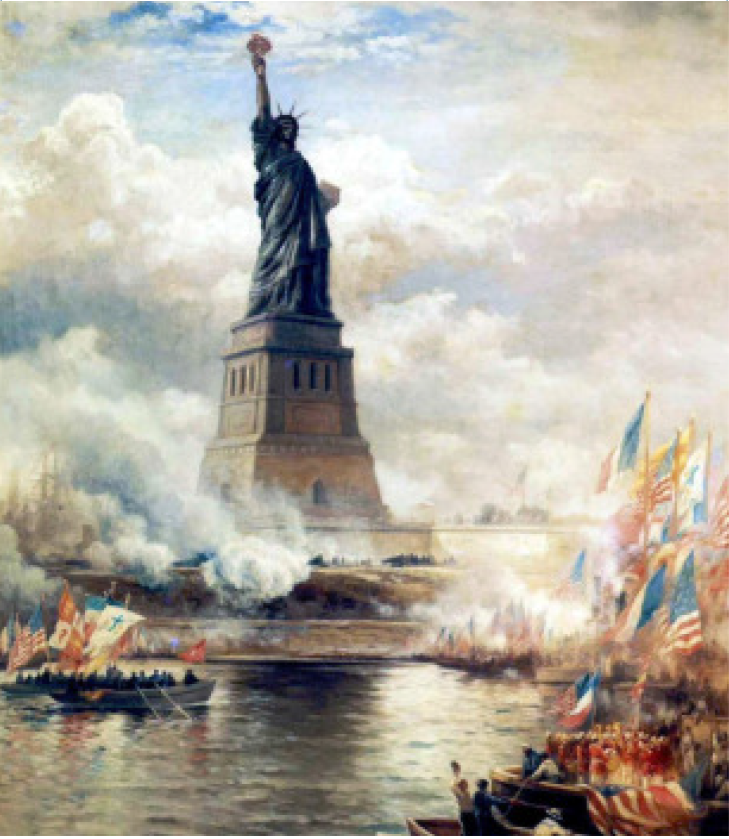 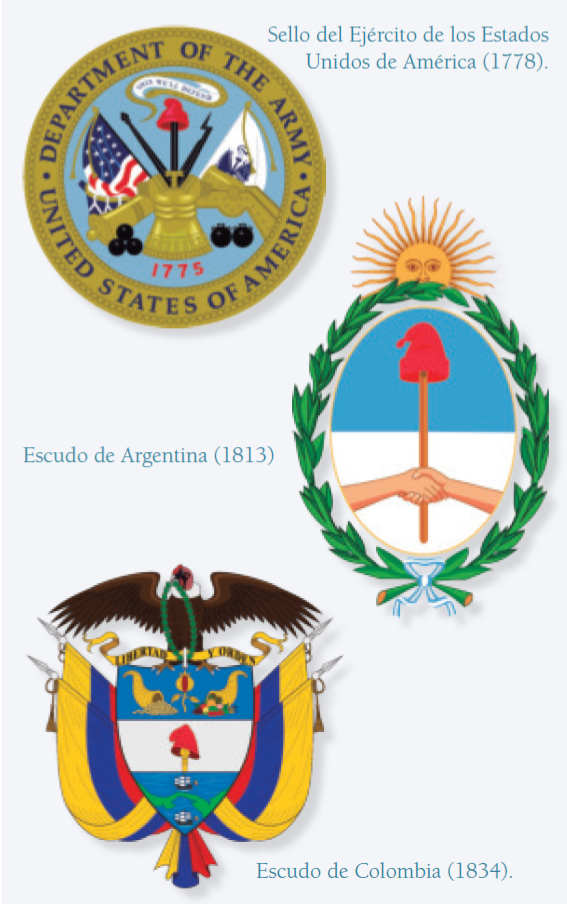 